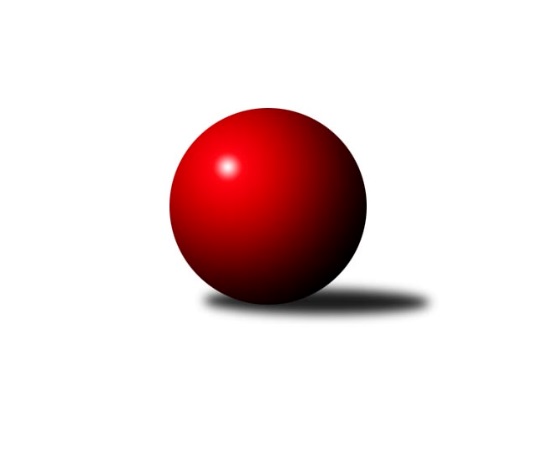 Č.3Ročník 2021/2022	26.9.2021Nejlepšího výkonu v tomto kole: 1874 dosáhlo družstvo: SK Podlužan Prušánky DJihomoravský KP2 jih 2021/2022Výsledky 3. kolaSouhrnný přehled výsledků:SK STAK Domanín 	- KK Vyškov G	5:1	1627:1448	7.0:1.0	24.9.TJ Sokol Mistřín D	- TJ Jiskra Kyjov B	6:0	1623:1453	7.0:1.0	24.9.TJ Sokol Šanov C	- KK Vyškov E	5:1	1771:1663	7.0:1.0	24.9.TJ Sokol Vracov C	- SK Baník Ratíškovice D	4:2	1624:1587	3.0:5.0	24.9.TJ Sokol Šanov D	- SK Podlužan Prušánky D	0:6	1783:1874	2.5:5.5	25.9.SK Podlužan Prušánky C	- KC Hodonín	4:2	1791:1669	5.0:3.0	26.9.TJ Sokol Kuchařovice	- KK Vyškov F	6:0	1780:1455	6.0:2.0	26.9.Tabulka družstev:	1.	SK Podlužan Prušánky D	3	3	0	0	16.5 : 1.5 	18.5 : 5.5 	 1803	6	2.	SK STAK Domanín	3	3	0	0	16.0 : 2.0 	18.0 : 6.0 	 1643	6	3.	TJ Sokol Kuchařovice	3	3	0	0	15.0 : 3.0 	15.0 : 9.0 	 1695	6	4.	TJ Sokol Šanov D	3	2	0	1	12.0 : 6.0 	15.5 : 8.5 	 1762	4	5.	SK Podlužan Prušánky C	3	2	0	1	11.0 : 7.0 	16.5 : 7.5 	 1713	4	6.	TJ Sokol Šanov C	3	2	0	1	11.0 : 7.0 	15.0 : 9.0 	 1731	4	7.	TJ Sokol Mistřín D	3	2	0	1	11.0 : 7.0 	15.0 : 9.0 	 1639	4	8.	SK Baník Ratíškovice D	3	1	0	2	9.5 : 8.5 	15.0 : 9.0 	 1602	2	9.	KK Vyškov E	3	1	0	2	8.0 : 10.0 	9.5 : 14.5 	 1667	2	10.	TJ Sokol Vracov C	3	1	0	2	6.5 : 11.5 	10.0 : 14.0 	 1677	2	11.	KK Vyškov G	3	1	0	2	6.0 : 12.0 	7.0 : 17.0 	 1609	2	12.	KC Hodonín	3	0	0	3	2.0 : 16.0 	5.0 : 19.0 	 1548	0	13.	KK Vyškov F	3	0	0	3	1.0 : 17.0 	6.0 : 18.0 	 1448	0	14.	TJ Jiskra Kyjov B	3	0	0	3	0.5 : 17.5 	2.0 : 22.0 	 1436	0Podrobné výsledky kola:	 SK STAK Domanín 	1627	5:1	1448	KK Vyškov G	Zbyněk Vašina	 	 214 	 218 		432 	 2:0 	 367 	 	198 	 169		Vendula Štrajtová	Josef Šlahůnek	 	 171 	 198 		369 	 1:1 	 377 	 	184 	 193		Darina Kubíčková	Jakub Juřík	 	 202 	 199 		401 	 2:0 	 369 	 	183 	 186		Tereza Vidlářová	Richard Juřík	 	 219 	 206 		425 	 2:0 	 335 	 	155 	 180		Lucie Horalíkovározhodčí: Richard JuříkNejlepší výkon utkání: 432 - Zbyněk Vašina	 TJ Sokol Mistřín D	1623	6:0	1453	TJ Jiskra Kyjov B	Ilona Lužová	 	 189 	 179 		368 	 2:0 	 352 	 	179 	 173		Jakub Růžička	Václav Luža	 	 217 	 220 		437 	 2:0 	 365 	 	181 	 184		Radim Šubrt	Lubomír Kyselka	 	 193 	 222 		415 	 2:0 	 346 	 	183 	 163		Petr Růžička	Pavel Pěček	 	 187 	 216 		403 	 1:1 	 390 	 	196 	 194		Jindřich Burďákrozhodčí:  Vedoucí družstevNejlepší výkon utkání: 437 - Václav Luža	 TJ Sokol Šanov C	1771	5:1	1663	KK Vyškov E	Jana Kulová	 	 211 	 212 		423 	 2:0 	 392 	 	205 	 187		Jitka Usnulová	Marta Volfová	 	 230 	 214 		444 	 2:0 	 381 	 	197 	 184		Běla Omastová	Pavel Martinek	 	 241 	 216 		457 	 1:1 	 460 	 	227 	 233		Jana Kurialová	Stanislav Červenka	 	 219 	 228 		447 	 2:0 	 430 	 	212 	 218		Milana Alánovározhodčí:  Vedoucí družstevNejlepší výkon utkání: 460 - Jana Kurialová	 TJ Sokol Vracov C	1624	4:2	1587	SK Baník Ratíškovice D	Martina Nejedlíková	 	 204 	 213 		417 	 1:1 	 414 	 	189 	 225		Martin Švrček	Michal Šmýd	 	 204 	 230 		434 	 2:0 	 344 	 	177 	 167		Adam Podéšť	Ondřej Repík	 	 174 	 183 		357 	 0:2 	 393 	 	202 	 191		Tomáš Koplík st.	Radek Břečka	 	 192 	 224 		416 	 0:2 	 436 	 	211 	 225		Marcel Šebekrozhodčí: Vítězslav NejedlíkNejlepší výkon utkání: 436 - Marcel Šebek	 TJ Sokol Šanov D	1783	0:6	1874	SK Podlužan Prušánky D	Monika Sladká	 	 190 	 207 		397 	 0:2 	 463 	 	245 	 218		Michal Tušl	Kristýna Blechová	 	 222 	 250 		472 	 1:1 	 490 	 	249 	 241		Jakub Toman	Ivana Blechová	 	 237 	 227 		464 	 1:1 	 465 	 	240 	 225		Aleš Zálešák	Jaroslav Šindelář	 	 223 	 227 		450 	 0.5:1.5 	 456 	 	223 	 233		Josef Tomanrozhodčí:  Vedoucí družstevNejlepší výkon utkání: 490 - Jakub Toman	 SK Podlužan Prušánky C	1791	4:2	1669	KC Hodonín	Milan Šimek	 	 208 	 212 		420 	 1:1 	 427 	 	184 	 243		Lukáš Ingr	Jiří Lauko *1	 	 202 	 212 		414 	 0:2 	 451 	 	231 	 220		Dan Schüler	Zdeněk Hosaja	 	 229 	 259 		488 	 2:0 	 416 	 	212 	 204		Filip Schreiber	Filip Benada	 	 247 	 222 		469 	 2:0 	 375 	 	176 	 199		Jiří Kunzrozhodčí:  Vedoucí družstevstřídání: *1 od 51. hodu Antonín PiharNejlepší výkon utkání: 488 - Zdeněk Hosaja	 TJ Sokol Kuchařovice	1780	6:0	1455	KK Vyškov F	Dušan Jalůvka	 	 214 	 257 		471 	 1:1 	 386 	 	216 	 170		Jan Vejmola	Zbyněk Kasal	 	 189 	 211 		400 	 1:1 	 378 	 	166 	 212		František Jelínek	Milan Číhal	 	 227 	 220 		447 	 2:0 	 349 	 	158 	 191		Jiří Alán	Miroslav Vojtěch	 	 208 	 254 		462 	 2:0 	 342 	 	176 	 166		Hana Fialovározhodčí:  Vedoucí družstevNejlepší výkon utkání: 471 - Dušan JalůvkaPořadí jednotlivců:	jméno hráče	družstvo	celkem	plné	dorážka	chyby	poměr kuž.	Maximum	1.	Aleš Zálešák 	SK Podlužan Prušánky D	462.00	322.0	140.0	3.0	3/3	(465)	2.	Zdeněk Hosaja 	SK Podlužan Prušánky C	457.75	314.3	143.5	5.3	2/2	(488)	3.	Dušan Jalůvka 	TJ Sokol Kuchařovice	454.75	307.5	147.3	7.5	2/2	(474)	4.	Kristýna Blechová 	TJ Sokol Šanov D	452.25	311.5	140.8	4.0	2/2	(472)	5.	Josef Toman 	SK Podlužan Prušánky D	452.00	309.5	142.5	8.5	2/3	(456)	6.	Jana Kurialová 	KK Vyškov E	451.67	307.0	144.7	4.3	3/3	(492)	7.	Pavel Martinek 	TJ Sokol Šanov C	449.50	299.0	150.5	6.0	1/1	(457)	8.	Ivana Blechová 	TJ Sokol Šanov D	449.25	309.5	139.8	4.8	2/2	(467)	9.	Jakub Toman 	SK Podlužan Prušánky D	447.00	313.0	134.0	8.7	3/3	(490)	10.	Michal Tušl 	SK Podlužan Prušánky D	444.67	300.0	144.7	4.7	3/3	(463)	11.	Darina Kubíčková 	KK Vyškov G	442.00	301.3	140.7	4.7	3/3	(491)	12.	Pavel Petrů 	TJ Sokol Šanov C	440.50	317.5	123.0	5.0	1/1	(450)	13.	Milan Číhal 	TJ Sokol Kuchařovice	439.00	301.0	138.0	7.0	2/2	(459)	14.	Jaroslav Šindelář 	TJ Sokol Šanov D	437.00	297.0	140.0	5.8	2/2	(452)	15.	Marta Volfová 	TJ Sokol Šanov C	436.50	309.0	127.5	5.0	1/1	(444)	16.	Milana Alánová 	KK Vyškov E	434.00	295.7	138.3	9.0	3/3	(454)	17.	Radek Vrška 	TJ Sokol Šanov D	433.50	317.5	116.0	8.0	2/2	(436)	18.	Jana Kulová 	TJ Sokol Šanov C	432.67	293.0	139.7	7.3	1/1	(469)	19.	Michal Šmýd 	TJ Sokol Vracov C	432.00	301.8	130.3	6.0	2/2	(434)	20.	Radek Břečka 	TJ Sokol Vracov C	430.75	302.0	128.8	10.3	2/2	(448)	21.	Stanislav Červenka 	TJ Sokol Šanov C	429.00	301.0	128.0	10.5	1/1	(447)	22.	Martina Nejedlíková 	TJ Sokol Vracov C	429.00	303.5	125.5	5.5	2/2	(441)	23.	Libor Kuja 	SK Podlužan Prušánky C	424.00	298.0	126.0	10.5	2/2	(444)	24.	Richard Juřík 	SK STAK Domanín 	423.00	297.0	126.0	7.0	2/2	(425)	25.	Zbyněk Vašina 	SK STAK Domanín 	421.50	295.0	126.5	6.5	2/2	(432)	26.	Martin Švrček 	SK Baník Ratíškovice D	420.00	310.3	109.7	12.3	3/3	(452)	27.	Dan Schüler 	KC Hodonín	418.00	299.0	119.0	9.3	3/3	(451)	28.	Jakub Juřík 	SK STAK Domanín 	415.75	289.3	126.5	8.0	2/2	(425)	29.	Vendula Štrajtová 	KK Vyškov G	415.00	280.7	134.3	5.3	3/3	(454)	30.	Lukáš Ingr 	KC Hodonín	413.50	283.0	130.5	14.0	2/3	(427)	31.	Dennis Urc 	TJ Sokol Mistřín D	413.50	293.5	120.0	10.0	2/2	(417)	32.	Marcel Šebek 	SK Baník Ratíškovice D	412.00	290.0	122.0	8.5	2/3	(436)	33.	Milan Šimek 	SK Podlužan Prušánky C	411.50	287.0	124.5	12.0	2/2	(420)	34.	Kateřina Bařinová 	TJ Sokol Mistřín D	410.00	283.5	126.5	12.0	2/2	(437)	35.	Tomáš Koplík  st.	SK Baník Ratíškovice D	405.67	287.3	118.3	8.3	3/3	(415)	36.	Zbyněk Kasal 	TJ Sokol Kuchařovice	405.25	305.8	99.5	12.8	2/2	(473)	37.	Jan Vejmola 	KK Vyškov F	400.00	285.5	114.5	10.5	2/3	(414)	38.	Josef Šlahůnek 	SK STAK Domanín 	398.50	278.3	120.3	8.0	2/2	(421)	39.	Ondřej Repík 	TJ Sokol Vracov C	394.00	290.0	104.0	15.5	2/2	(431)	40.	Jindřich Burďák 	TJ Jiskra Kyjov B	390.33	274.0	116.3	8.7	3/3	(395)	41.	Oldřiška Varmužová 	TJ Sokol Šanov C	385.00	286.0	99.0	13.0	1/1	(385)	42.	Tereza Vidlářová 	KK Vyškov G	384.50	279.0	105.5	11.0	2/3	(400)	43.	Lucie Horalíková 	KK Vyškov G	375.33	274.0	101.3	12.0	3/3	(404)	44.	Jiří Alán 	KK Vyškov F	374.00	272.7	101.3	10.0	3/3	(393)	45.	Filip Schreiber 	KC Hodonín	373.33	262.3	111.0	14.7	3/3	(416)	46.	Ilona Lužová 	TJ Sokol Mistřín D	370.50	274.0	96.5	15.5	2/2	(373)	47.	Petr Růžička 	TJ Jiskra Kyjov B	367.00	261.5	105.5	11.5	2/3	(388)	48.	Adam Podéšť 	SK Baník Ratíškovice D	367.00	271.0	96.0	13.5	2/3	(390)	49.	Běla Omastová 	KK Vyškov E	363.33	265.3	98.0	16.0	3/3	(381)	50.	Soňa Pavlová 	KK Vyškov F	350.50	259.5	91.0	17.0	2/3	(369)	51.	Radim Šubrt 	TJ Jiskra Kyjov B	349.33	262.3	87.0	16.7	3/3	(365)	52.	Hana Fialová 	KK Vyškov F	348.00	256.5	91.5	15.0	2/3	(354)	53.	Jiří Kunz 	KC Hodonín	344.00	252.7	91.3	18.0	3/3	(375)	54.	Jakub Růžička 	TJ Jiskra Kyjov B	328.00	240.3	87.7	18.3	3/3	(352)	55.	Lumír Hanzelka 	KK Vyškov F	324.00	246.0	78.0	19.5	2/3	(358)		Jana Kovářová 	KK Vyškov E	484.00	326.0	158.0	3.0	1/3	(484)		Adam Pavel Špaček 	TJ Sokol Mistřín D	456.00	303.0	153.0	7.0	1/2	(456)		Filip Benada 	SK Podlužan Prušánky C	452.50	321.0	131.5	5.0	1/2	(469)		Antonín Pihar 	SK Podlužan Prušánky C	444.00	330.0	114.0	10.0	1/2	(444)		Stanislav Zálešák 	SK Podlužan Prušánky D	443.00	299.0	144.0	4.0	1/3	(443)		Václav Luža 	TJ Sokol Mistřín D	437.00	288.0	149.0	1.0	1/2	(437)		Miroslav Vojtěch 	TJ Sokol Kuchařovice	436.50	303.0	133.5	12.0	1/2	(462)		Dušan Urubek 	TJ Sokol Mistřín D	425.00	284.0	141.0	4.0	1/2	(425)		Lubomír Kyselka 	TJ Sokol Mistřín D	415.00	281.0	134.0	9.0	1/2	(415)		Pavel Důbrava 	KC Hodonín	412.00	298.0	114.0	14.0	1/3	(412)		Monika Sladká 	TJ Sokol Šanov D	397.00	265.0	132.0	13.0	1/2	(397)		Marta Beranová 	SK Baník Ratíškovice D	395.00	290.0	105.0	14.0	1/3	(395)		Pavel Pěček 	TJ Sokol Mistřín D	395.00	295.5	99.5	16.5	1/2	(403)		Jitka Usnulová 	KK Vyškov E	392.00	278.0	114.0	10.0	1/3	(392)		Tomáš Slížek 	SK Podlužan Prušánky C	389.00	284.0	105.0	11.0	1/2	(389)		František Jelínek 	KK Vyškov F	378.00	275.0	103.0	15.0	1/3	(378)		Michaela Malinková 	KK Vyškov E	377.00	264.0	113.0	15.0	1/3	(377)		Veronika Presová 	TJ Sokol Vracov C	377.00	272.0	105.0	10.0	1/2	(377)		Petr Bábíček 	SK Baník Ratíškovice D	376.00	273.0	103.0	14.0	1/3	(376)		Alice Paulíčková 	TJ Jiskra Kyjov B	372.00	265.0	107.0	12.0	1/3	(372)		Sabina Šebelová 	KK Vyškov G	360.00	257.0	103.0	14.0	1/3	(360)		Nikola Plášková 	TJ Sokol Vracov C	360.00	265.0	95.0	15.0	1/2	(360)		Vojtěch Filípek 	SK STAK Domanín 	360.00	266.0	94.0	12.0	1/2	(360)		Karel Nahodil 	TJ Sokol Kuchařovice	356.00	251.0	105.0	12.0	1/2	(356)Sportovně technické informace:Starty náhradníků:registrační číslo	jméno a příjmení 	datum startu 	družstvo	číslo startu
Hráči dopsaní na soupisku:registrační číslo	jméno a příjmení 	datum startu 	družstvo	11517	Václav Luža	24.09.2021	TJ Sokol Mistřín D	Program dalšího kola:4. kolo1.10.2021	pá	17:00	TJ Jiskra Kyjov B - TJ Sokol Vracov C	1.10.2021	pá	18:00	SK Podlužan Prušánky D - SK STAK Domanín 	2.10.2021	so	12:15	KK Vyškov F - TJ Sokol Šanov C	2.10.2021	so	14:45	KK Vyškov E - TJ Sokol Mistřín D	3.10.2021	ne	10:00	KC Hodonín - TJ Sokol Kuchařovice	3.10.2021	ne	10:00	KK Vyškov G - SK Podlužan Prušánky C	3.10.2021	ne	13:00	SK Baník Ratíškovice D - TJ Sokol Šanov D	Nejlepší šestka kola - absolutněNejlepší šestka kola - absolutněNejlepší šestka kola - absolutněNejlepší šestka kola - absolutněNejlepší šestka kola - dle průměru kuželenNejlepší šestka kola - dle průměru kuželenNejlepší šestka kola - dle průměru kuželenNejlepší šestka kola - dle průměru kuželenNejlepší šestka kola - dle průměru kuželenPočetJménoNázev týmuVýkonPočetJménoNázev týmuPrůměr (%)Výkon2xJakub TomanPrušánky D4901xJakub TomanPrušánky D115.064901xZdeněk HosajaPrušánky C4881xZbyněk VašinaDomanín112.954322xKristýna BlechováŠanov D4721xRichard JuříkDomanín111.124252xDušan JalůvkaKuchařovice4712xKristýna BlechováŠanov D110.844721xFilip BenadaPrušánky C4693xDušan JalůvkaKuchařovice110.64712xAleš ZálešákPrušánky D4652xAleš ZálešákPrušánky D109.19465